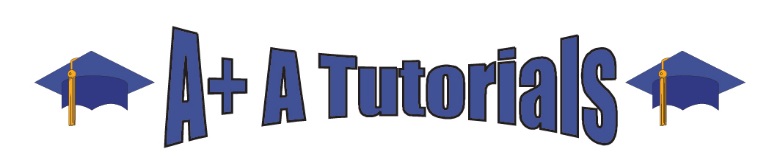 ACER and EDUTEST Scholarship Exams and SELECTIVE SCHOOL Tests. Additional information can be gained by viewing our Homepage: Selective Schools, or directly contacting the schools that your child wishes to sit for. Parents need to be aware that applications for Scholarship Exams open and close at different times depending on the school, commencing as early as February 2023. A+  A Tutorials encourages parents to tell friends of the early exam times for future reference. Outlined are the scholarship exams for 2023. 1. The current companies are: ACER and EDUTEST. The format of the exams and schools, dates etc. is listed for your information. Please refer to their websites: http://www.acer.edu.au and www.edutest.com.au for additional information with respect to online bookings. 2. Students should remember that our programs offer them the opportunity to make significant advances and gain greater confidence in preparing for Scholarship Exams. Our practice tests are designed to expose students to the style and format of the kinds of questions they will face in an Entrance or Scholarship Examination. They are not designed to duplicate the level of difficulty of an actual Scholarship Examination. 3. Many other online practice exams are designed to show the students the general format, but are not at the appropriate level (i.e. too easy). As a result, students are surprised and unnerved when they sit the exam. A+  A Tutorials provides suitably challenging exams that prepare students well. 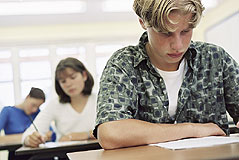 ACER/EDUTEST/SEAL SCHOLARSHIP EXAMS: Scholarship and Entrance Exams are comprised of Ability Tests and Achievement Tests: THE ABILITY TESTS Ability tests are designed to measure a child's ability to think, reason and solve problems, without necessarily relying on prior knowledge. Ability generally predicts how quickly a child will be able to learn and the level of complexity they can comfortably deal with. VERBAL REASONING: measures the ability to think and reason using words and language. This includes vocabulary, word relationships, classification and deduction. (30 minutes in length) NUMERICAL REASONING: measures the ability to think and reason using numbers. This includes series, matrices, arithmetical reasoning and deduction. (30 minutes in length)THE ACHIEVEMENT TESTS Achievement tests are designed to measure actual achievement or performance in some key academic areas. Achievement scores are influenced by a child's ability, as well as the application and practice of knowledge that has been learned.  READING COMPREHENSION: measures the capacity to read and interpret meaning from written passages, as well as correct, complete and punctuate sentences. (30 minutes in length.) MATHEMATICS: measures year-level appropriate mathematical knowledge, including number patterns, measurement, basic algebra, space and data. (30 minutes in length.)  CREATIVE WRITING: this test is a writing task of original work in response to a visual or written stimulus. It assesses the student’s ability to convey ideas clearly in written form. Punctuation, content, creativity, construction, paragraphs, grammar, spelling and relevance to the task are all assessed in this test.  PERSUASIVE WRITING: this test comprises a writing task that requires students to respond to an issue that is relevant to society (for example, social, environmental, political). It assesses the student’s ability to take a stance on the issue, providing a logical and cohesive argument in order to persuade an audience.